Big Stuff about the Brain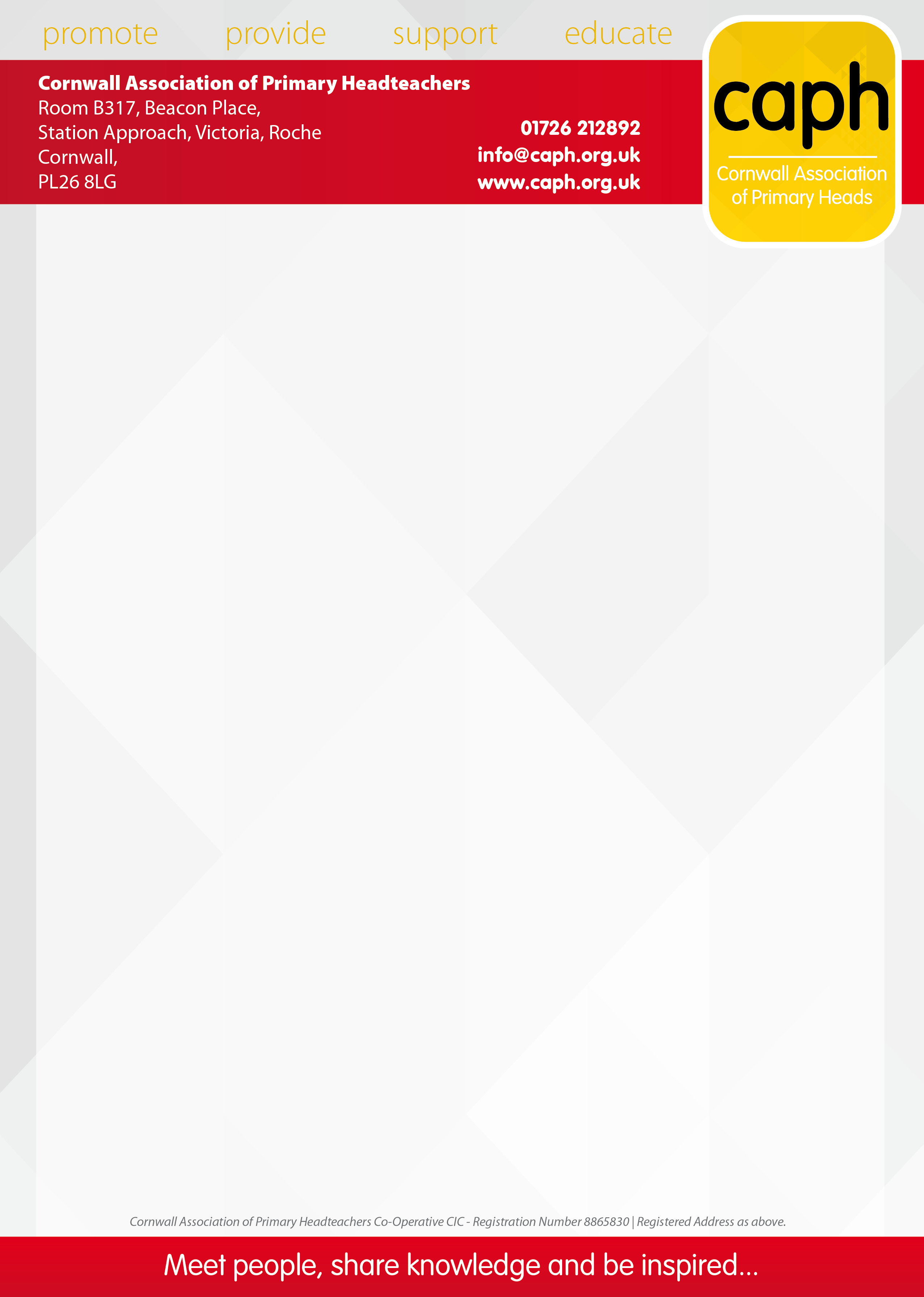 CAPH at the Eden ProjectFriday 20th October 20178.30am – Registration opens, refreshments available, Marketplace opensThe Story Republicans will be performing throughout the registration period, including a special performance related to Charles Causley’s centenary.  Also a chance to take on the PonyCycle assault course!9.30am Welcome, followed byHeadstart Kernow – Charlotte Hill and Richard Head will give an update on the development of the Headstart Kernow project since receiving the Big Lottery grant and what is happening to support children in your schools. 10.00am Dr Andrew Curran – Big Stuff about the Brain.  Bring the best out of all your learners with a better understanding of the relationship between teaching, learning and the human brain. 11.00am Refreshment break. Tea, coffee and snacks available. Marketplace open, pop-up performances from the Story Republicans.11.45am KEAP Kernow Arts Education Project – Helen Reynolds will talk about the work KEAP is doing with schools to encourage reluctant writers. 12.00pm Dr Andrew Curran – Big Stuff about the Brain. Andrew will continue to make the complicated workings of the learning brain not only simple but understandable.  1.45pm Lunch & Close. Lunch will be provided.  Final Marketplace visit.Once the conference is finished, delegates are free to stay on site and explore the Biomes until Eden closes to the public.  Keep your lanyard to use if asked for a ticket. 